KILILI  ANADOLU LİSESİ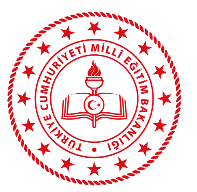 2023-2024 EĞİTİM ÖĞRETİM YILI 2. DÖNEM 1. ORTAK SINAV PROGRAMI05/03/2024                                                                                                                      Erkan KALKANOkul MüdürüSınav Zamanı25/03/2024Pazartesi26/03/2024Salı27/03/2024Çarşamba28/03/2024Perşembe29/03/2024Cuma3. DERSDİN KÜLTÜRÜ VE AHLAK BİL. (9,10,11,12)TÜRK DİLİ VE EDEBİYATI(9,10,11,12)MATEMATİK(9,10,11,12)TARİH (9,10,11) İNKILAP TARİHİ (12)KİMYA (9,10, 11A,12A)5. DERSFİZİK(9,10,11-A, 12-A)MANTIK (12-B,C)PSİKOLOJİ( 11-B)BEDEN EĞİTİMİ VE SPORMÜZİK/ GÖRSEL SANATLAR/ SANAT EĞİTBİYOLOJİ (9,10, 11-A, 12-A)HZ. PEYGAMBERİN HAYATI (11-B, 12-B,C) DEMOKRASİ VE İNSAN HAKLARI(9)SOSYOLOJİ(11B)Sınav Zamanı01/04/2023Pazartesi02/04/2024Salı03/04/202Çarşamba04/04/2024Perşembe05/04/2024Cuma3. DERSİNGİLİZCE(9,10,11,12)COĞRAFYA(9,10, 11-B-, 12-B,C)ÇAĞDAŞ TÜRK VE DÜNYA TARİHİ(12-B,C)ALMANCA(9,10,11,12)5. DERSTEMEL DİNİ BİLGİLER(9,10) SAĞLIK BİLGİSİ (9)FELSEFE(10,11)